Join us in our support of 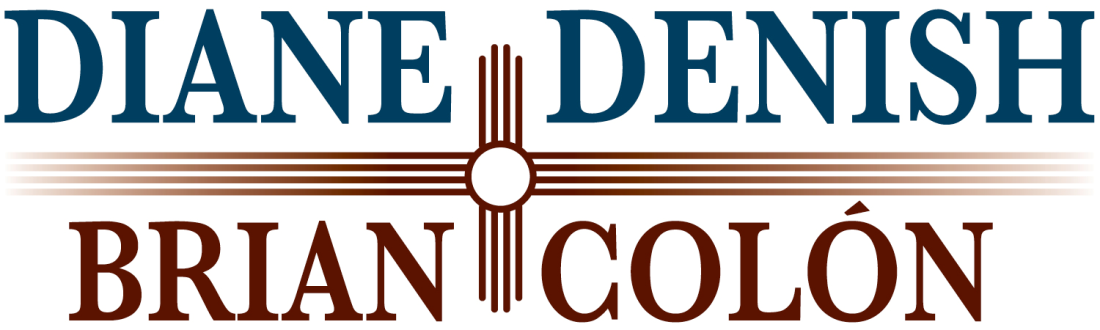 &ALL DEMOCRATIC CANDIDATESSunday, October 24 20103:00PM- 5:00PMPando Family Home2295 Los Lentes Rd. NELos Lunas, NM 87031FEATURED SPEAKERBRIAN COLÓN